Publicado en Almería el 14/07/2020 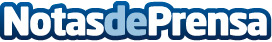 Primaflor estrena nueva webLa recién estrenada web está orientada a dar protagonismo a los clientes, a los procesos de compra y al canal de sugerencias, además de potenciar la Responsabilidad Social Corporativa de la firma. Su principal novedad es  el "canal responsable", una solución para canalizar la comunicación de la compañía con sus grupos de interés, actuando contra cualquier delito o conducta irregular, favoreciendo así su prevenciónDatos de contacto:Laura Hermida917818090Nota de prensa publicada en: https://www.notasdeprensa.es/primaflor-estrena-nueva-web_1 Categorias: Nacional Telecomunicaciones Marketing Andalucia Industria Alimentaria E-Commerce Recursos humanos Consumo http://www.notasdeprensa.es